查看网络配置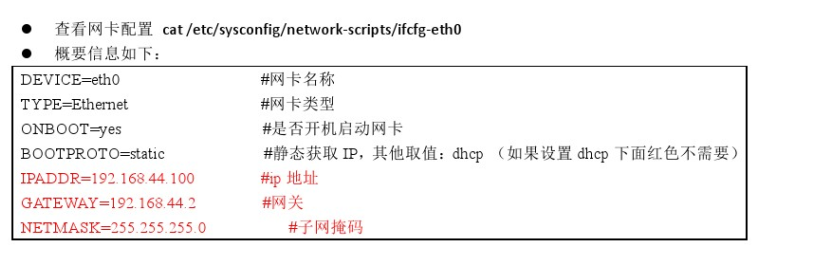 setup设置：setup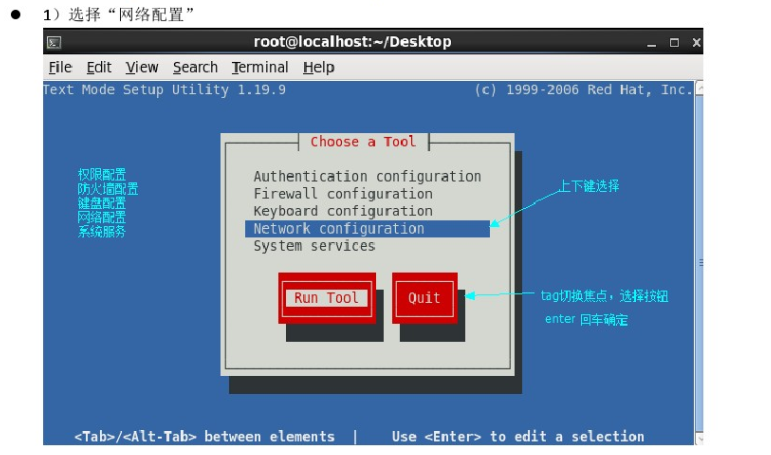 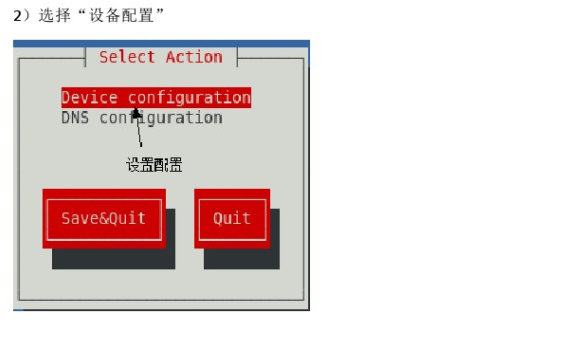 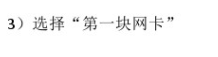 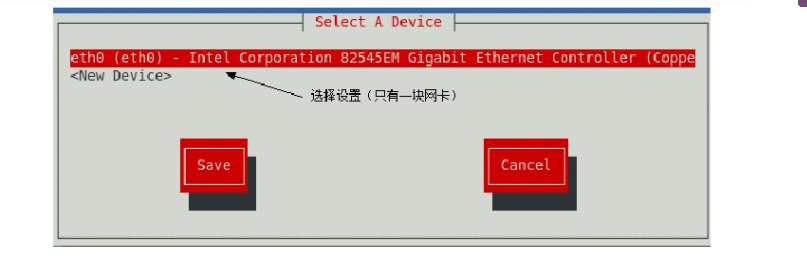 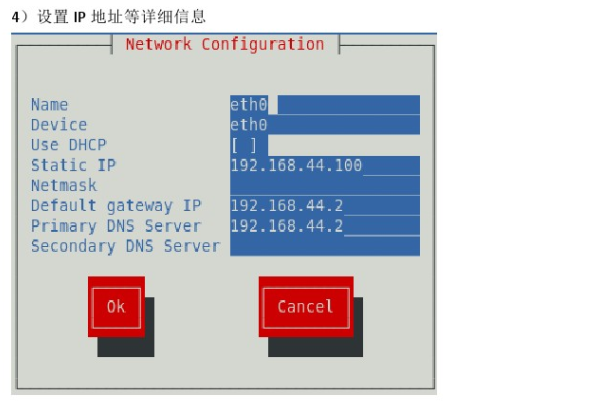 例用SecureCRT连接linux:*_在linux获取ip:     ifconfig*_打开绿色版本的CRT: 点击SecureCRT.exe*_点击文件--->连接--->快速连接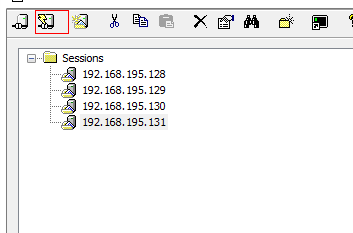 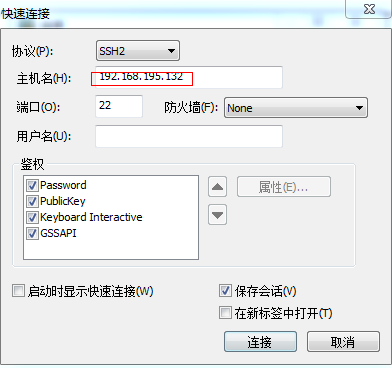 依次输入用户名,密码,连接到linux机器上.解决CRT编码问题:*_关闭CRT,重新打开*_选中待连接的IP,右击--->属性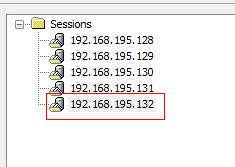 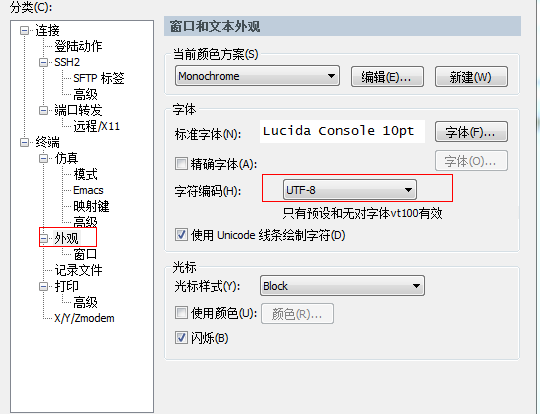 